SubjectWorkbook OnlineArt This week we are continuing to look at the Human Figure. Research artists that use sculpture to represent the Human Figure. Present your research on a page discussing why you have chosen it and a description of the work.  https://classroom.google.comBusinessRead page 16 – 18 about organisational structures. Make flashcards covering the key terms; a mind map explaining how organisational structures work and answer the exam questionshttps://classroom.google.com Under the topic 4th Feb – Organisational Structures, watch the video which guides you through the learning and complete each of the tasks. Digital TechnologiesRead pg 23 – 26 about information & data. Make flashcards covering the key terms; a mind map explaining the differences between data and information and answer the exam questions.https://classroom.google.com Under the topic 3rd Feb – Data vs Information, watch the video about the learning. Then using the Golden Task Plan to help, work through the range of tasks. English https://classroom.google.com Geography Read pages 44 and 45 in the revision book on the Importance of the rainforest and answer the questions from the question sheet.Use work for week beginning 1st February. Powerpoints discuss the impacts of deforestation, pupils need to complete impacts of deforestation document,  Multiplier Effect sheet and Impacts of deforestation questionPupils need to complete summary sheet of work done so far – revision sheet.https://classroom.google.com HistoryUsing your Germany revision work book that has been sent to you read and complete all tasks on German Unification and Kaiser Wilhelm.https://classroom.google.com Complete loom presentations or attend live lessons, then complete all tasks set from your booklet and additional tasks.MathsComplete term 3 review of the booklethttps://classroom.google.com MFLIn your workbookFree time and going out1 read and take notes on p39 – hobbies and role models.2  Prepare your answers to the speaking questions at the bottom of p39https://classroom.google.com Complete the tasks under ‘Remote Learning Week Beginning 1 February’Performing ArtsWork on your component 1 presentations for West Side Story.https://classroom.google.com Work on your component 1 presentations for West Side Story.Health and FitnessIf you are working on paper you need the  revision booklet that you were all given. If you don’t have it then contact the school and we will get another one to you.The Cardiovascular System and Blood Pressure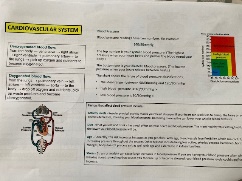 Your task  Read through the information on each section of the page. Take notes on each and try to remember all key facts and labels.https://classroom.google.com After you have completed the slides, use the knowledge that you have gained to attempt the quiz.PEComplete the following circuit programme Warm up 30 seconds jogging on the spotHeel flicks (30 seconds)Stretches (1 minute)Main workout20-star jumps15 squats25 walking lunges15 press ups40 seconds Arm circles25 mountain climbersPlank (30 seconds)20 Air punches Cool downLight stretcheshttps://classroom.google.com There will be a number of tasks set in the google classroom this week. 1.Remote Learning workout 2. Teacher Challenge3. Remote learning quiz Don’t forget you could also complete the Joe Wicks workouts (Monday/Wednesday/Friday)REUsing pages 28 to 41of the revision guide answers the questions on page 6 to page 23 in the Christianity practices booklet. (GCSE option only)https://classroom.google.com Complete the work set on google docs use the loom video and google slides to help you. Make sure you take part in the live session.ScienceUse the AQA GCSE 9-1 Combined science trilogy to complete the following:Read through pages 158 to 169Complete the practise questions on pages 178 - 180Complete the questions on pages 198-190Using the textbook, create a revision resource eg. poster, leaflet, fact file.
Complete the exam questions and mark them using the mark scheme. https://classroom.google.com Combined science:https://senecalearning.com/en-GB/ Class code: s7ldbd0c7bSeparates science: https://senecalearning.com/en-GB/ Class code: pyzonq00f6Hospitality & CateringComplete the following pages in the WJEC Catering revision book:Preparation & culinary skillsExam questionsCooking methodshttps://classroom.google.com PHSEPSHE to start after Feb half term. https://classroom.google.com 